Intervención de la delegación de Cuba, en ocasión del Examen Periódico Universal de Sierra Leona. 38º período de sesiones del Grupo de Trabajo del EPU. Ginebra, mayo de 2021.Señor Presidente:Saludamos a la delegación de Sierra Leona; agradecemos la presentación de su informe y formulamos las recomendaciones siguientes:Continuar implementando los programas, estrategias y planes nacionales para la realización progresiva de los derechos a la educación, el agua, el empleo y la vivienda, en consonancia con sus esfuerzos por alcanzar los ODS. Mantener los esfuerzos nacionales desplegados en la lucha contra la violencia sexual y de género, en post del empoderamiento de la mujer.   Reconocemos los esfuerzos del país en el área de la salud y la prioridad otorgada a la atención primaria y sanitaria, con el objetivo de alcanzar un sistema nacional de servicios sanitarios dotado de recursos y con buen funcionamiento, asequible y accesible para todos.  Deseamos éxito a Sierra Leona en su Examen, y en la implementación de las recomendaciones que acepten. Muchas gracias.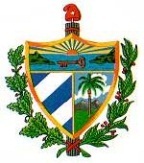 REPUBLICA DE CUBAMisión Permanente ante la Oficina de las Naciones Unidas en Ginebra y los Organismos Internacionales en Suiza